随州市委党校位置地图具体地址：随州市曾都区涢水街道求是路1号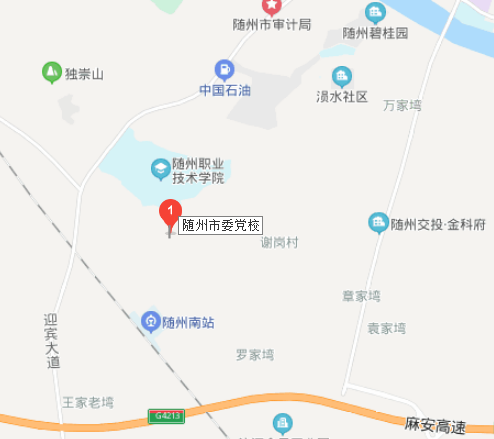 